Publicado en Tamajón el 17/04/2024 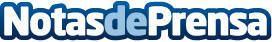 Tamajón celebra el Día del MayorLa iniciativa comenzó en 1980 como una comida de confraternización organizada por la Asociación de Jubilados y Pensionistas de la localidad. La jornada contó con diversas actividades musicales y supuso un encuentro entre los más veteranos de la localidad de los cuatro núcleos urbanos.  Como parte del programa de actos, se realizó una visita a ampliación de la Residencia de Mayores Virgen de los Enebrales, prácticamente ya concluidasDatos de contacto:Javier BravoBravocomunicacion606411053Nota de prensa publicada en: https://www.notasdeprensa.es/tamajon-celebra-el-dia-del-mayor_1 Categorias: Castilla La Mancha Recursos humanos Personas Mayores Otros Servicios Bienestar http://www.notasdeprensa.es